UNIVERSIDADE FEDERAL DA PARAÍBA CENTRO DE CIÊCIAS HUMANAS LETRAS E ARTES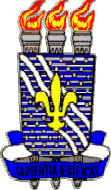 CURSO DE CIÊNCIAS SOCIAISFones: (83) 3216-7190 João Pessoa/PBDECLARAÇÃO DE AUSÊNCIA DE PLÁGIO EM TRABALHO DE CONCLUSÃO DE CURSONOME: ______________________________________________________________MATRÍCULA: ____________________________________________________TÍTULO DA MONOGRAFIA_____________________________________Em cumprimento ao que preceitua a Resolução N.º XX/2019 do Curso de Ciências Sociais da Universidade Federal da Paraíba, declaro, para efeito de processo de marcação de defesa do Trabalho de Conclusão de Curso, que o trabalho apresentado à banca examinadora é de minha autoria, e que foram respeitadas todas as normas da ABNT, no que se refere a citações, em virtude de que também declaro não ter cometido plágio em meu trabalho final.João Pessoa, ____ de _____________ de ______._________________________________________________Assinatura